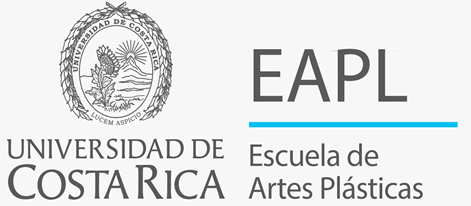 Torno básicoProfesora: M.Sc. Tamara Avalos Tels:  Descripción del curso: Este es un curso corto que se dirige a permitir que las personas estudiantes se familiaricen con nociones básicas del torno alfarero. Este proceso lo desarrollaremos por medio de ejercicios prácticos y de esta manera, aprenderemos sobre la arcilla, su preparación y los principios del torno.Objetivo general: Conocer las posibilidades que posee la arcilla y el torno alfarero como herramienta  para el quehacer del diseño de objetos de uso doméstico contemporáneo.  Objetivos específicos: • Conocer la composición y características de la arcilla.  • Identificar la técnica básica del torno.  • Aplicar la técnica básica del torno en la elaboración de piezas cerámicas.  • Reconocer el equipo y herramientas adecuadas para trabajar con la arcilla.  Horario 9 am a 12 m.Contenidos (por cada sesión)Bibliografía • Clark, Kenneth. Manual del alfarero. España: Editorial Blume. 1983. • Fernández Chiti, Jorge. Curso práctico de cerámica. Tornos 1, 2 y 3. Buenos Aires, Argentina: Taller Condorhuasi. 1987. • Leach, Bernard. Manual del ceramista. España: Editorial Blume. • Brierley, Benedict. Firing Kilns. Londres: Bloomsbury.2014. Taylor, Brian. Doody, Kate. Ceramic Glazes: the complete handbook. Londres: Thames &  Hudson. 2014. • Hooson, Duncan. Guía completa del taller de cerámica: materiales, procesos,  técnicas y sistemas de conformación. Barcelona: Promopress.2013. • Peterson, Susan. Trabajar el barro. Barcelona: Blume. 2003.• Atkin, Jacqui. Cerámica: técnicas y proyectos. Barcelona: Blume. 2006. • Watkins, James. Alternative kilns and firing techniques: Raku, Saggar, Pit, Barrel. New • York: Lark Ceramics. 2006. • Woody, Elsbeth S. Cerámica al torno. Barcelona: Ediciones CEAC, S.A. 1987.   Correo electrónico: tamara.avalos@ucr.ac.crActividades Sesión 1  Presentación y entrega del programa Introducción al curso Normas de trabajo en el taller, seguridad y limpieza  Equipo y herramientas Demostración: Amasado.  Reconocimiento del torno.Sesión 2  Ejercicio de centradoSesión 3  Ejercicio de centrado y levantado. Ejercicio de cilindros.Sesión 4 Ejercicio de centrado y levantado. Ejercicio de cilindros.Práctica Retorneo y asas. Sesión 5 Ejercicio de centrado y levantado. Ejercicio de cilindros.Práctica Retorneo y asas.Sesión 6 Esmaltado de las piezas